Объединение «Путешествие по стране Знаний»Педагог Попова Татьяна ВладимировнаГруппа № 1, № 2, № 3, № 4  1 год обученияЗадание  с 28 по 31 декабря 2020 годаТема. Конструирование из бумаги.  Поздравительная открытка к Новому году.Цель: совершенствование навыков работы с бумагой, развитие воображения, мышления, мелкой моторики рук, глазомера, творческих способностей.Для работы потребуется: цветной картон, цветная бумага, клей, ножницы, фломастеры. Приближается наш любимый праздник -  Новый год. А на Новый год всем дарят подарки, поздравляют друг друга и высказывают разные пожелания и поздравления. На Новый год своих родных, близких и друзей можно поздравить, подарив красивую открытку.Откры́тка (первоначально откры́тое письмо́) — особый вид почтовой карточки для открытого письма (без конверта). А вы знаете, что первые открытки изготавливались вручную. Для их оформления использовались любые материалы, на которые хватало фантазии. Это бархат, бисер, шелк, сушеные цветы, кожа, резина. Поэтому открытки выглядели по-разному, оригинально и необычно. В открытках пишут поздравления с праздниками, пожелания.С  открытки  начинается любой  праздник.  Ведь открытки появляются раньше других символов главного торжества в году, и даже беглое их рассматривание в магазине вызывает приятные эмоции,  радостные чувства, нежность, заботу.Существуют разные открытки:старинные и современныеавторские и отпечатанные в типографиимузыкальныеделовые и электронныебольшие и маленькиеоткрытки разной формы.Главная функция открытки дарить людям радость! Но самые приятные – это открытки,  сделанные своими руками. Делая открытки, мы вкладываем кусочек своей души, своего тепла, этим самым выражаем отношение к человеку, для кого предназначена эта открытка.Дарите открытки чаще, дарите открытки просто так, чтобы выразить свои чувства, удивить, поделиться радостью.А кто нам приносит подарки  на Новый год?Отгадайте загадку:Кто приходит к нам зимой,
В гости к каждому домой,
С бородой и посошком,
И подарочным мешком?
Над усами красный  нос.
Кто же это?…(Дед Мороз)Предлагаю  сделать новогоднюю открытку, внутри украсить её по – своему желанию. Открытку подарите своим близким, друзьям.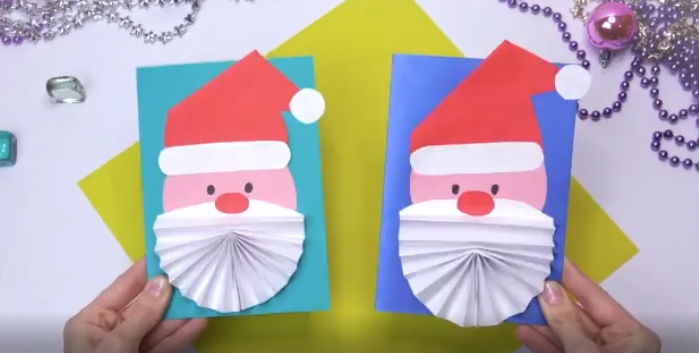 Пройдите по ссылке:#paper #crafts #diy #Christmas How to make cards DIY christmas cards Greeting cards https://youtu.be/9zRbMNCTPHAТворите, дерзайте, включайте воображение! Жду с нетерпением фотоотчёт!